CAPITULO 66. CONSTRUCCION Y MODELO DE EDUCACION A DISTANCIA EN LA ESPOL6.1.  METODOLOGÍA.Evaluación del Sistema Semipresencial y de Educación a Distancia.Ante la necesidad de conocer nuestro objeto de estudio, optamos por realizar una evaluación que posibilitará la construcción de conocimiento, a partir de sus integrantes como protagonistas. Desarrollaremos en consecuencia una evaluación apreciativa de un modelo que se determinará mas adelante. La misma "... expresa una concepción de la evaluación que se fundamenta en la interpretación. Es aquella que se interroga por el sentido." (Bertoni A. y otros, 1995).La construcción de los instrumentos de evaluación, tales como encuestas y entrevistas a los alumnos, personal administrativo y académico, con preguntas abiertas y preguntas estructuradas de respuestas múltiple, el relevamiento de datos de las mas variadas fuentes; se realizaron con la intención de captar la singularidad del objeto de estudio, "...se apunta a comprender el objeto, no a juzgarlo. Se evalúa, entonces, para volver inteligible la realidad, para aprehender su significación." (Bertoni A. y otros, 1995). Los conocimientos aprehendidos en evaluación de proyectos, durante el cursado de la carrera, me permitieron intercambiar opiniones sobre la temática con especialistas de la educación, la colaboración prestada y su ayuda permitió ampliar mi conocimiento sobre la evaluación de sistemas de educación a distancia.6.1.1. El Proceso de Construcción del Modelo.Tomando como referente las ideas que surgieron de la investigación hecha me aboco a la construcción de un esquema de interrogantes sobre el sistema semipresencial y a distancia. La mismas funcionan como un cuerpo de hipótesis que se constituye a medida que se avanza en la referencialización.En nuestro objeto de estudio podemos establecer varias dimensiones que nos ayudaran en nuestro análisis. Estas dimensiones nos plantean ciertos interrogantes que a continuación sintetizamos en un cuadro para mayor claridad.Establecidos los interrogantes básicos que nos orientan, procedemos a elaborar un modelo de análisis. Para ello en el siguiente esquema, sumamos a las dimensiones elaboradas anteriormente, la orientación de nuestro estudio, además de establecer los métodos de abordaje de la información y las fuentes de los datos a trabajar:6.1.1.1. Descripción de las actividades realizadas.Descripción y AnálisisCon el objetivo de brindar un primer acercamiento a nuestro objeto de estudio que nos permitiera dar el paso de la descripción al análisis, para ello utilizamos los documentos sobre la modalidad los cuales complementamos mediante la observación y entrevistas informales a los participantes ya realizadas.Una de las primeras actividades realizadas consistió en la búsqueda de material documental, tales como el Informe de Gestión de la educación a distancia, resoluciones del Consejo Directivo, y algunos trabajos relacionados con el tema a investigar que se han publicado en Internet, entre otros. De los mismos se realizo una lectura analítica la cuál permitió establecer un estado de situación, una "... suerte de punto de partida sobre ‘lo dicho’ por los participantes de la evaluación, pues esto permite confrontar los diferentes perspectivas en su conocimiento empírico de la situación..."Datos estadísticos.Los datos estadísticos fueron recogidos a partir fuentes principales, los suministrados por los Alumnos, Profesores y la Secretaria Académica de cada universidad que se investigó, y los elaborados a partir de la información recogida y procesada, provenientes mayoritariamente de las encuestas realizadas a los alumnos semipresenciales y a distancia.Entrevistas y encuestas.Para actualizar y complementar los datos que permitieran evaluar el sistema semipresencial y a distancia, decidí realizar entrevistas a los alumnos egresados o que cursan los últimos años de las diversas carreras que brindan las universidades con este tipo de modalidad, al personal no docente, a la coordinadora del sistema semipresencial y/o a distancia y a los profesores. También realizamos un relevamiento de información a través de encuestas a los alumnos. La misma fue pensada para establecer el perfil del alumno a distancia, pero debido a la escasa devolución de la misma los datos que fueron utilizados son en mayor parte directamente de los alumnos con modalidad semipresencial y muy pocos a distancia. Entre las personas entrevistadas encontramos a profesores que por las cátedras en las que trabajan tienen un amplio conocimiento del sistema, alumnos de los últimos años de diversas carreras, como pensamos en un primer momento, pero se le sumo alumnos de los demás años. Sólo pudimos ubicar muy pocos egresados de la modalidad. Colaboraron con la realización de las entrevistas las universidades que usan este tipo de modalidad y por medio de la cual se puede culminar la investigación de esta tesis.La encuesta fue entregada a los alumnos con la debida capacitación previa de los encuestadores, la misma no era obligatoria de esa manera no se interfirió con las respuestas voluntarias de los encuestados.6.1.1.2. Estado del arte.En este trabajo entendemos educación a distancia como todo intento de organizar procesos educativos en el que existe una distancia entre quien desea aprender y la institución que enseña. Esta definición amplia nos llevó a la recopilación de incontable cantidad de material de distintas fuentes. Utilizamos, entre otras, herramientas como Internet, lo que nos permitió acceder a información actualizada y contactarnos con personas especialistas destacados en materia de educación a distancia. Las experiencias que reseñamos a continuación están referidas a educación superior.6.1.1.3. Experiencias internacionales.La Open University de Gran Bretaña.Es una institución abierta pero fuertemente centralizada. Produce editorialmente su propio material de enseñanza a distancia, el cual distribuye por distintos medios (correo generalmente). Sus alumnos distribuidos por todo el país, son adultos que trabajan y estudian en sus propias casas en su tiempo libre.Como destaca Cirigliano (1983), cuatro elementos caracterizan a la universidad abierta británica:La calidad del material instruccional que producen (libros, guías y antologías), distribuidos por correo. La colaboración permanente que tuvieron de la British Broadcasting Corporation, para la elaboración y transmisión por TV y por radio de programas. Estos programas vinculados con los cursos se transmiten de mañana y de tarde por los dos canales de la BBC. La existencia de un tutor o profesor directamente responsable del aprendizaje de los estudiantes que le son encomendados para su auxilio o guía. La acción de los tutores se complementa con escuelas de verano, cuya función es reforzar el aprendizaje con acción presencial de corta duración en locales de universidades convencionales. Le otorgan especial valor a la realización de trabajos prácticos, cumplimiento de actividades, completamiento de tareas, realización de experiencias y experimentos científicos en la casa.Como síntesis Cirigliano (1983) nos aporta que "...una antigua institución de servicio público (como el correo), la modalidad tradicional de tutoría, el empirismo como filosofía de vida, sumados a la aventura del medio más nuevo (como la TV) se combinan para hacer posible una experiencia de educación no ‘recindual’...". Universidad Estatal a Distancia de Costa Rica (UNED-CR).Al igual que en los otros casos el alumnado está compuesto por personas que trabajan y no pueden asistir a los centros universitarios convencionales. Sobre la base de material impreso como principal soporte, cuenta con centros académicos donde los alumnos tienen a su disposición tutores, material impreso y material audiovisual y sonoro. Universidad Estatal a Distancia de España (UNED-E).La UNED-E, creada a raíz de la Ley General de Educación, es el medio para concretar varias de sus innovaciones, como el uso de medios masivos de comunicación, la enseñanza a distancia, la desaparición del limite de edad, la compatibilidad del estudio con el trabajo, entre otras.Organizada en Facultades, su medio principal es el material impreso o texto escrito, en forma de libros, le siguen el uso de la radio, la televisión y las opciones que actualmente ofrece Internet.De su experiencia la institución revela que:el sistema es viable, los costos son menores que los de una universidad tradicional, el material elaborado puede servir a otras instituciones y que el manejo de este tipo de instituciones requiere un alto grado de mecanización y coordinación de servicios.Experiencias argentinas.La educación a distancia en Argentina tuvo su origen en emprendimientos privados destinados a la capacitación laboral. Es por eso que al día de hoy, es ese sector el que mayor cantidad de carreras y cursos ofrece bajo esta modalidad.En la Argentina, la educación a distancia recorrió un difícil camino para lograr su reconocimiento y legitimación. En la actualidad existen una multiplicidad de ofertas en educación a distancia, unas 200 carreras y cursos en todo el país.Las Universidades ocupan el segundo lugar de desarrollo de este tipo de modalidad. Logrando los mayores resultado, no en el ámbito universitario o de grado, sino cómo complemento de una modalidad presencial, o en el área de educación permanente.La Universidad de Buenos Aires (UBA) con su programa UBA XXI, es un ejemplo de cómo las universidades han desarrollado he implementado la modalidad de educación a distancia. A continuación describiremos las actividades desarrolladas por la U. N. C., en torno a la educación a distancia.** UBA XXI.Es un programa de educación a distancia dependiente de la Universidad de Buenos Aires. Permite a las personas interesadas cursar materias del Ciclo Básico Común; las cuales tienen la condición de alumnos externos de la UBA. Cabe destacar que este programa no dicta todas las materias del CBC ni tampoco carreras completas.Posee una sede central y 18 subsedes distribuidas en la provincia de Buenos Aires y Tierra del Fuego. Las subsedes están habilitadas para brindar toda la información pertinente y para tomar los exámenes parciales y finales, sin que sea necesario concurrir a la sede central.Elaboran materiales impresos, audiocassetes, videos y realizan selección de bibliografía obligatoria. Realizan clases tutoriales, opcionales y cada 15 días y tutorías con vídeo, se reúnen para la emisión de material audiovisual. Los exámenes parciales y finales son presenciales y escritos.** Universidad Nacional del Comahue.En esta enumeración queremos rescatar una experiencia de la U. N. C. que tuvo lugar durante los años 1985 – 1987, pero que lamentablemente deja de funcionar por razones presupuestarias, organizativas y falta de apoyo de las autoridades. Es preciso describir las experiencias que actualmente se desarrollan. En este sentido a partir de una consulta al Dpto. de Educación Continua, obtuvimos una descripción general de las actividades que se desarrollan en este sentido. Y por último mencionaremos el orígen y los propósitos de la modalidad semipresencial de la Facultad de Ciencias en la Educación.*** El DEDEU.El Departamento de Educación a Distancia y Extensión Universitaria del Centro Regional Zona Atlántica de la Universidad Nacional del Comahue, es uno de los antecedentes más importantes de gestión y puesta en marcha de una experiencia de educación a distancia.Un sistema de educación a distancia que fundamentalmente es participativo, cooperativo, solidario, autogestionado, democrático, formal no convencional, multiestructural y polifuncional.6.2. MODELO DE EDUCACIÓN A DISTANCIA EN LA ESPOL.Estructura del Modelo General de Educación a Distancia. La perspectiva de la formación a distancia experimenta un cambio importante que se contempla a la luz de las Tecnologías de la información, fundamentalmente por las siguientes razones:a) El uso de diferentes soportes tecnológicos maximiza la individualización del aprendizaje, por su capacidad de modularización y la flexibilidad que ello conlleva.b)   La combinación integrada de los diferentes tipos de presentación de la información (imágenes, sonidos, simulaciones) y la creación en un entorno de trabajo por el que el alumno recorre un camino guiado, son factores que optimizan el aprendizaje rápidos y duradero de los contenidos.c)  Es posible establecer procesos de tutorías y relaciones alumno - alumno (correo electrónico, sistemas de conferencia asistida por ordenador) con lo cual se aprovechan las ventajas del estudio autodirigido, característico de la enseñanza a distancia, sin dejar de lado la importancia de contactos cara a cara, solo si estos lo desean.Con base a estos elementos se concibe el modelo general de un sistema de formación a distancia basado en tecnologías, perfiles(tutor, alumno), beneficios, costos, etc.Existen roles diferenciados (alumnos, productor, autor, tutor) cuyas actuaciones están altamente relacionadas por medio de las facilidades que ofrecen los diferentes tipos de tecnologías.El rasgo más importante en estos modelos quizá sea la flexibilidad y la continua realimentación a lo largo de todo el proceso. Partiendo de otro modelo de formación y, desde el punto de vista de formación y, de la producción de materiales, se ha desarrollado la metodología de análisis, estrategia y evaluación para una mejor comprensión que a continuación se expone:Con respecto al AREA DEL ANALISIS se recomienda que para un aprendizaje deben haber cambios constantes en la planificación de tal manera que llame la atención a los estudiantes para que estos participen en cualquier actividad.La información que se brinda debe tener:La misión del ICM con respecto a la Educación a Distancia  en la ESPOL.Objetivos generales Políticas del ICM, lo cual incluye : # de horas para comunicarse con los alumnos, # de horas para actualizar y planificar con los maestro las necesidades del alumnado, tipo de comunicación que se utilizara con mayor frecuencia para el contacto tutor-alumno. Entrega de diversos tipos de tareas y documentos(materiales) para lograr el aprendizaje adecuado para el estudiante en donde se controlará y se visualizará las tareas que cada estudiante envíe y si se entrega a tiempo o no, estas tareas deberán ser calendarizadas y programadas.Cronogramas de actividades que debe de realizar un aluno para sus investigaciones proporcionadas por el tutor.En la comunicación, se debe tener almacenado en una base de datos una lista de correos electrónicos de todos los estudiantes registrados en este tipo de modalidad junto con sus datos personales y el historial dentro de la universidad, para comunicarse con ellos se lo hará por medio de chat, audiográficas, conferencias telefónicas y reunión virtual.Con respecto al AREA DE LA ESTRATEGIA se recomienda mirar desde el punto de vista de la estructura organizacional, administrativa y académica(entrega).Para entenderlo mejor se debe proporcionar:Tiempo promedio que un estudiante deberá recibir para retroalimentación de parte de su tutorDar acceso a recursos y materiales a los estudiantes registrados.Proporcionar cronogramas a los tutores por parte del ICM sobre las actividades a realizar en el transcurso del periodo de enseñanza.Tener una estrecha comunicación tutor e institución sobre lo que acontece cada día en la enseñanza de los tutores con los alumnos y el desarrollo que estos últimos van teniendo a medida que se van  desenvolviendo en este tipo de educación.Entrega de documentos de apoyos, esquemas y guías de temas actualizados por el área académica.Capacitar en técnicas de trabajo, conceptualización a los tutores para una mejor enseñanza.Con respecto al AREA DE LA EVALUACIÓN se recomienda revisar las conductas de los estudiantes y el tipo de evaluación formativa que utilizan los tutores.Esto se realiza a través de:Banco de preguntas estructuradas para los estudiantes.Exámenes a los estudiantes por cada modulo a tomarEvaluar a los estudiantes con el resultado de los test o exámenes para observar el desempeño y aprendizaje de cada uno de ellos.Banco de preguntas estructuradas para los tutores.Exámenes o test a los tutores por parte de la instituciónEvaluación Formativa de los conocimientos y actualizaciones de los tutores en las distintas áreas en las que se desempeñan para una mejor enseñanza y de esa manera el ICM alcanzará las metas y los objetivos propuestos.Cada una de estas áreas giran en torno al individuo que se involucra con este nuevo tipo de educación a distancia (Figura 1).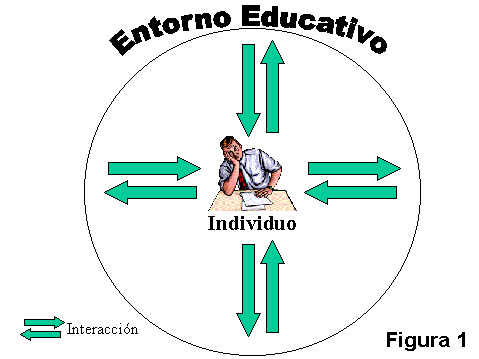 DimensiónInterrogantesFinalidades (A)¿Cuál es el origen de la modalidad?¿Qué finalidades tiene la modalidad al día de hoy desde la perspectiva de sus actores?¿Cuáles son las demandas atendidas y presentes?Estructura (B)Administrativa (B.1.)Académica (B.2.)¿Qué mecanismos se han establecido para la atención de los alumnos?¿Qué dificultades se presentan mas a menudo?¿Qué modalidades de resolución se plantean?¿Qué cantidad de personal (Profesores, Ayudantes, etc.) se destina a la atención de los alumnos?¿Qué sistemas de evaluación se han adoptado?¿Cuáles son las distintas modalidades de intervención?¿Qué dificultades se presentan más a menudo?¿Qué modalidades de resolución se plantean?Funcionamiento (C)¿Cómo funciona la comunicación?¿Cómo funcionan las instancias colectivas (encuentros presenciales) del establecimiento?¿Cuáles son las demandas de formación (contenidos, formulación individual y colectiva, etc.)¿Desde cuál concepción pedagógica se toman las decisiones?Rendimiento (D)Alumnos (D.1.)¿Qué características presenta la población estudiantil de la modalidad?¿Qué porcentaje de aprobados, desaprobados y ausentes tienen en los cursados?¿Es el mismo en todas las carreras?¿Qué porcentaje de aprobados, desaprobados y ausentes tienen en las materias rendidas?¿Es el mismo en todas las carreras?¿El porcentaje de retención es alto, medio o bajo con respecto a otras carreras de la ESPOL y otras instituciones de nivel académico con la misma modalidad?DimensiónOrientación del EstudioMetodologíaFuente de los datos(A)Indagación de la expresión de valores, prioridades,concepciones y orientaciones actuales.Abordaje de los documentos mediante el análisis de los contenidos.Entrevistas.Documentos: textos oficiales, locales, etc.; expresiones de sus actores.(B)(B.1.)(B.2.)Análisis de los recursos.Modalidades de intervención.Análisis de los recursos.Modalidades de intervención.Análisis de entrevistas, encuestas y documentos.Análisis de entrevistas, encuestas y documentos.Expresiones de los actores.Documentos oficiales.Expresiones de los actores.Documentos oficiales.(C)Análisis de los modos de comunicación.Análisis del funcionamiento de la reflexión colectiva.Análisis del funcionamiento de las instancias de decisión.Inventario y análisis de diferentes soportes pedagógicos, de concepciones pedagógicas subyacentes.Entrevistas.Análisis del discurso.Observación.Análisis del contenido de documentos.Abordaje de los documentos mediante el análisis de los contenidosDocumentos descriptivos.Discurso de los actores.Documentos (actas de consejo, reuniones, informes, etc.).(D)(D.1.)Inventario y análisis de diferentes soportes pedagógicos, de concepciones pedagógicas subyacentes.Análisis del rendimiento de los alumnos de ambas modalidades.Descripción de los alumnos.Comparación de datos estadísticos.Entrevistas y encuestas.Análisis del contenido de documentos.Discurso de los actores.Estadísticas.Documentos.